Технологическая карта № 17/ ОСП 3краткосрочной образовательной практикиСоциально-коммуникативной направленности (формирование культурно-гигиенических навыков)для детей 2-3 лет«Игры с песком»ФИО педагога: Кравченко Виктория Владимировна,Должность: воспитательТематический план занятийПриложение к технологической карте № 1, № 2Песочница, формочки, ведерко, лопатки, мельница.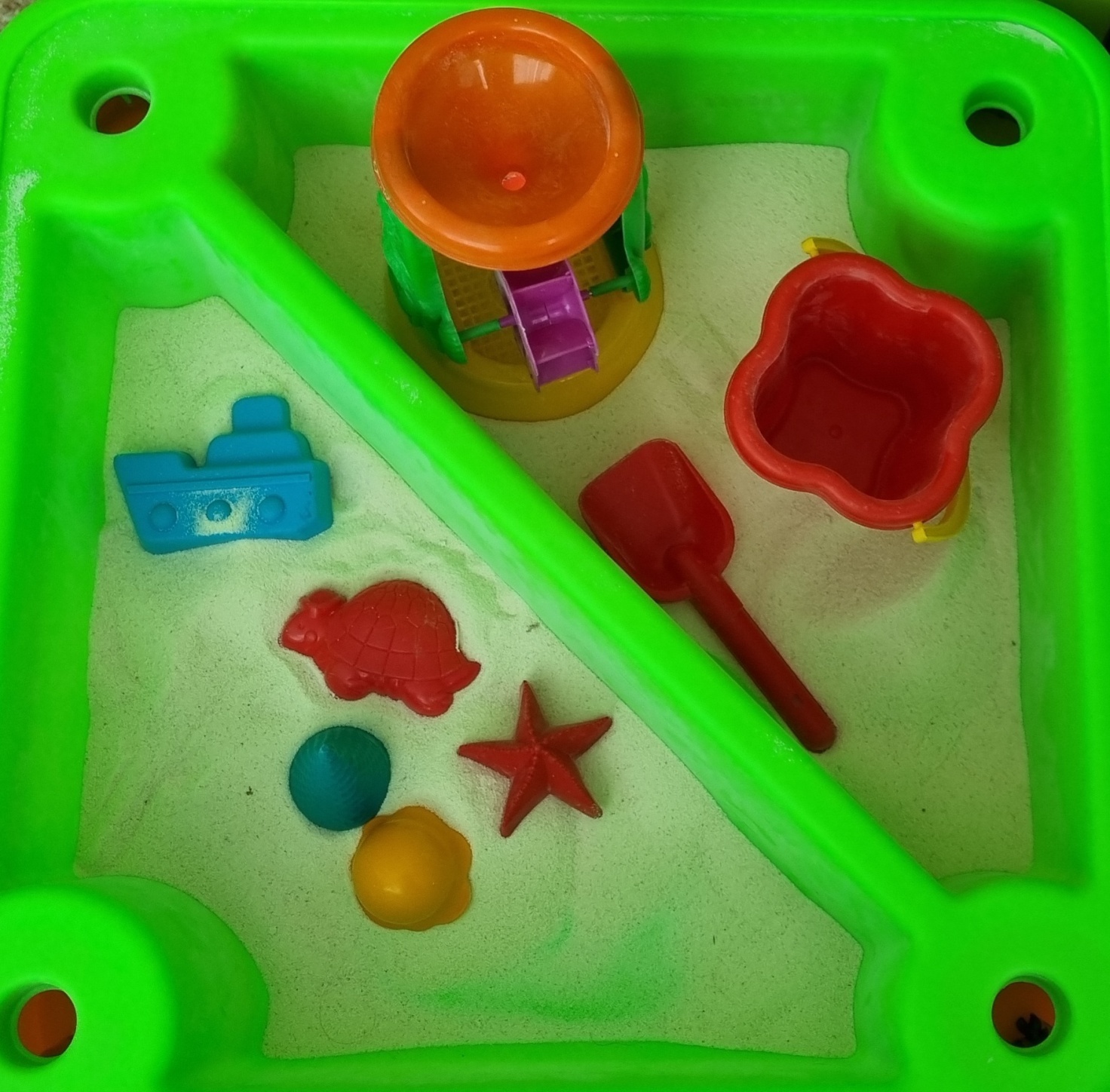 Аннотация для родителей (основная идея доступная для понимания, четко и лаконично формулированная) Игры с песком для детей в самом раннем возрасте являются их первой созидательной деятельностью, позволяющей проявлять выдумку, творчество и фантазию. Такие игры в соответствии с этапом развития ребенка предполагают собой выполнение разнообразных игровых действий: совместные действия взрослого и малыша; действия по подражанию и по образу, которое предложил взрослый; самостоятельные действия, отражающие собственную задумку ребенка. По утверждению психологов снимает детскую раздражительность, агрессивность, плаксивость и при этом бурно развивает фантазию, позитивно влияет на эмоциональное состояние детей и является прекрасным средством для развития и саморазвития.Цель КОПразвитие мелкой моторики и навыков общения, творческих способностей, умение сотрудничать друг с другом, играя сообща.Количество часов КОП1 занятие 15 минутМаксимальное количество участников6Перечень материалов и оборудования для проведения КОПЛопатки, сита, воронки,  разнообразные пластиковые формочки разной,  миниатюрные игрушки «киндер-сюрпризов»; бросовый материал: камешки, ракушки, веточки, палочки, большие пуговицы, одноразовые соломки для коктейля.Предполагаемые результаты (умения/навыки, созданный продукт)Стабилизировать психоэмоциональное состояние, совершенствовать координацию движений, пальцевую моторику, стимулировать развитие сенсорики,  тактильно-кинестетической чувствительности, развивать навыки общения и речь, пространственную ориентацию, стимулировать познавательные интересы и расширять кругозор.Список литературы, использованной при подготовке КОП.Зинкевич-Евстигнеева Т. Игра с песком. Практикум по песочной терапии/ Т.Д.Зинкевич-Евстигнеева.- СПб.: Речь,2019.-256 с.Кузуб Н.В., Осипук Э.И. В гостях у Песочной Феи. Организация педагогической песочницы и игр с песком для детей дошкольного возраста. Методическое пособие для воспитателей и психологов дошкольных учреждений. – СПб.: Речь; М.: Сфера, 2020.-61 с.ЗадачиДеятельность педагогаДеятельность детейПредполагаемый результат Тема: «Здравствуй песок»Тема: «Здравствуй песок»Тема: «Здравствуй песок»Тема: «Здравствуй песок»Снизить психофизическое напряжение, закрепить знания о свойствах песка.Воспитатель просит детей поздороваться с песком разными способами, не повторяя действий другого:— дотронуться до песка пальцами поочередно одной, потом другой руки, затем двух рук одновременно;— сначала легко, потом с напряжением сжать кулачки с песком и медленно высыпать его в песочницу;— дотронуться до песка всей ладошкой;— перетереть песок между ладонями.Затем дети описывают, какие ощущения у них возникли: тепло, холодно, песок шершавый, влажный, сухой и т.д.Дети внимательно слушаю педагога и выполняют действия, предлагают свои варианты того, как можно поздороваться с песком.Дети закрепили знания о свойствах песка. Тема: «Я пеку, пеку. пеку»Тема: «Я пеку, пеку. пеку»Тема: «Я пеку, пеку. пеку»Тема: «Я пеку, пеку. пеку»Продолжать знакомить со свойствами песка, развивать координацию движений, моторики рук.Педагог предлагает ребенку «приготовить» из песка булочки, пирожки, тортики. Для этого ребенок может использовать разнообразные формочки, насыпая в них песок, утрамбовывая их рукой или совочком. Пирожки можно «выпекать» и руками, перекладывая мокрый песок из одной ладошки в другую. Затем ребенок «угощает» пирожками кукол.Дети активно принимают участие в деятельности, изготавливают пирожки, пирожное и торты, после чего угощают куклу. Закрепление знаний и свойстве песка, развитие координации движений, моторики рук. 